5. třída                                                                    Jméno žáka: Úkol ověřující přečtení a porozumění textu. Rozhodni, zda je tvrzení pravdivé. a/ Folklór se projevuje i v tanci a hudbě.  b/ Folklór inspiroval hlavně sportovce. c/ Antonín Dvořák složil operu Jezinka. d/ Folklór se projevuje i v kuchyni. e/ Mezi psaný folklór řadíme i nápisy na domech. f/ Nápis „Národ sobě“ najdeme na Pražském hradě.g/ Lidové kroje nejsou součástí folklóru.Jaký nápis bys chtěl mít nad vchodem do vašeho domu (bytu) nebo nad vlastním pokojem. Nápis vymysli nebo se inspiruj v příslovích a citátech. Ve které oblasti se zdobily velikonoční vajíčka nápisy a vzkazy pro koledníky. a/ Chodskob/ Podkrkonošíc/ ValašskoNapiš vše, co víš o této budově? Co znamená nápis „Národ sobě“. Vyhledej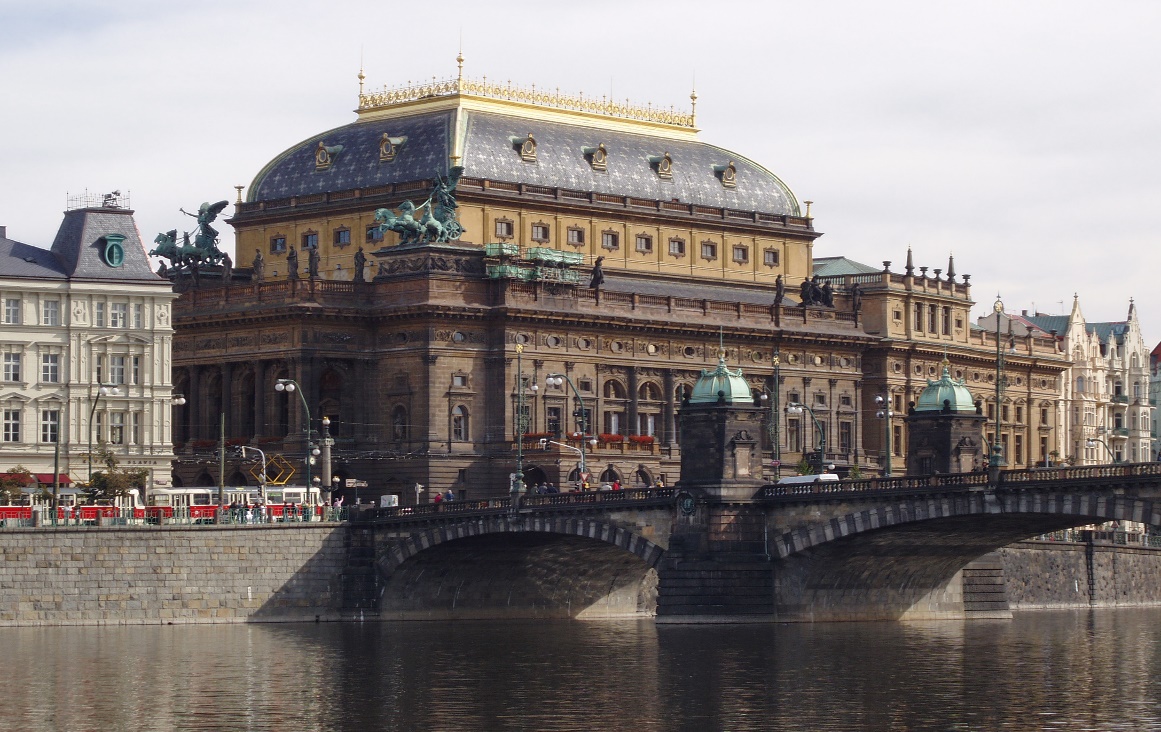 aANONEbANONEcANONEdANONEeANONEfANONEgANONE